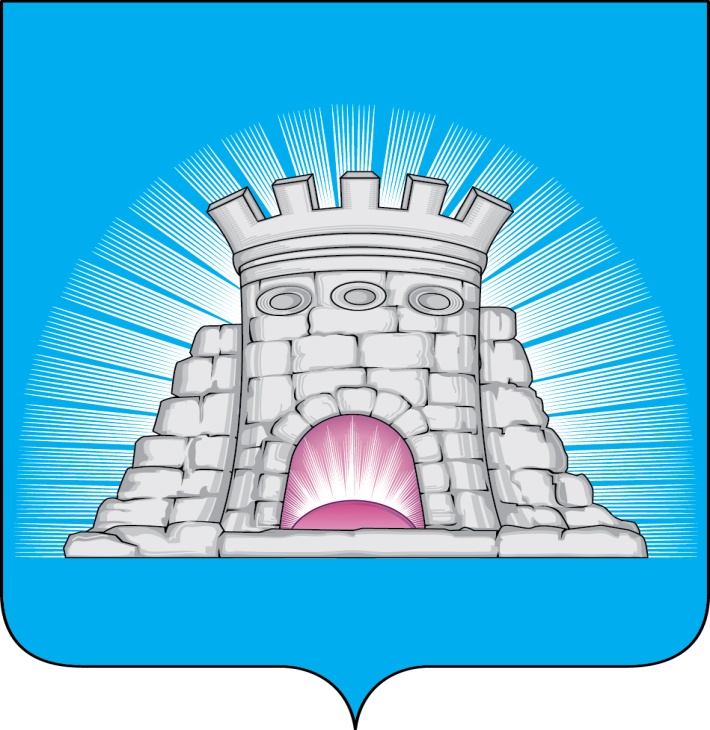                           П О С Т А Н О В Л Е Н И Е01.12.2023  №  1967/12г. Зарайск Об утверждении положения об организации подготовки неработающего населения в области гражданской обороны и защиты от чрезвычайных ситуаций природного и техногенного характера на территории городского округа Зарайск Московской области          В целях организации подготовки населения, не состоящего в трудовых отношениях с работодателем (далее – неработающее население), в области гражданской обороны и защиты от чрезвычайных ситуаций на территории городского округа Зарайск Московской области; в соответствии с постановлением Правительства Российской Федерации от 02.11.2000 № 841 «Об утверждении Положения о подготовке населения в области гражданской обороны», постановлением Правительства Российской Федерации от 18.09.2020 № 1485 «Об утверждении положения о подготовке граждан  Российской Федерации, иностранных граждан и лиц без гражданства в области защиты от чрезвычайных ситуаций природного и техногенного характера», постановлением главы городского округа Зарайск Московской области от 13.10.2021 № 1607/10 «Об организации подготовки населения в области гражданской обороны и защиты от чрезвычайных ситуаций природного и техногенного характера на территории городского округа Зарайск Московской области» (в редакции от 05.05.2023 № 660/5) и постановлением главы городского округа Зарайск Московской области от 19.10.2023 № 1663/10 «Об организации подготовки населения в области защиты от чрезвычайных ситуаций природного и техногенного характера на территории городского округа Зарайск Московской области»; руководствуясь Федеральным законом от 06.10.2003                   № 131-ФЗ «Об общих принципах организации местного самоуправления    в Российской Федерации», Уставом муниципального образования городской округ Зарайск Московской области,П О С Т А Н О В Л Я Ю:													0124451. Утвердить Положение об организации подготовки неработающего населения в области гражданской обороны и защиты от чрезвычайных ситуаций на территории городского округа Зарайск Московской области (далее – положение) согласно приложению 1 к настоящему постановлению.         2. Утвердить программу подготовки неработающего населения в области гражданской обороны и защиты от чрезвычайных ситуаций на территории городского округа Зарайск Московской области согласно приложению 2 к настоящему постановлению.3. Директору МУП «ЕСКХ Зарайского района», на базе которого, в соответствии с постановлением главы городского округа Зарайск Московской области от 09.10.2019 № 1730/10 «О создании учебно-консультационных пунктов для обучения неработающего населения в области гражданской обороны и защиты от чрезвычайных ситуаций природного и техногенного характера на территории городского округа Зарайск Московской области», созданы учебно-консультационные пункты для подготовки неработающего населения в области гражданской обороны и защиты от чрезвычайных ситуаций природного и техногенного характера на территории, обеспечить организацию подготовки неработающего населения городского округа Зарайск Московской области в области гражданской обороны и защиты от чрезвычайных ситуаций в соответствии с положением и программой подготовки неработающего населения в области гражданской обороны и защиты от чрезвычайных ситуаций.4. Отделу по гражданской обороне, чрезвычайным ситуациям и антитеррористической деятельности администрации городского округа Зарайск Московской области:- обеспечить организационно-методическое руководство по вопросам организации подготовки неработающего населения в области гражданской обороны и защиты от чрезвычайных ситуаций;- организовать контроль за подготовкой неработающего населения в области гражданской обороны и защиты от чрезвычайных ситуаций.Службе по взаимодействию со СМИ администрации городского округа Зарайск Московской области разместить настоящее постановление на официальном сайте администрации городского округа Зарайск Московской области в сети Интернет.Контроль за исполнением настоящего постановления возложить на заместителя главы администрации городского округа Зарайск Московской области Москалева С.В.Глава городского округа Зарайск В.А. ПетрущенкоВерноНачальник службы делопроизводства						    Л.Б. Ивлева01.12.2023Разослано: в дело, Москалеву С.В., МУП «ЕСКХ Зарайского района», отдел по ГО, ЧС и АТД, юридический отдел, СВ со СМИ, прокуратура.В.А. Кузьмин8 496 66 2-55-37